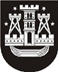 KLAIPĖDOS MIESTO SAVIVALDYBĖS TARYBASPRENDIMASDĖL LEIDIMO ATLIKTI ĮSTAIGINIO PASTATO J. KAROSO G. 12, KLAIPĖDOJE, REKONSTRUKCIJĄ IR PAKEISTI PASTATO PASKIRTĮ2017 m. spalio 19 d. Nr. T2-262KlaipėdaVadovaudamasi Lietuvos Respublikos vietos savivaldos įstatymo 16 straipsnio 2 dalies 26 ir 30 punktais, Lietuvos Respublikos valstybės ir savivaldybių turto valdymo, naudojimo ir disponavimo juo įstatymo 12 straipsnio 1 dalimi, 2014–2020 metų Europos Sąjungos fondų investicijų veiksmų programos 8 prioriteto „Socialinės įtraukties didinimas ir kova su skurdu“ įgyvendinimo priemonės Nr. 08.1.3-CPVA-V-612 „Vaikų sveikatos priežiūros paslaugų infrastruktūros tobulinimas“ projektų finansavimo sąlygų aprašo Nr. 1, patvirtinto Lietuvos Respublikos sveikatos apsaugos ministro 2016 m. balandžio 11 d. įsakymu „Dėl 2014–2020 metų Europos Sąjungos fondų investicijų veiksmų programos 8 prioriteto „Socialinės įtraukties didinimas ir kova su skurdu“ įgyvendinimo priemonės Nr. 08.1.3-CPVA-V-612 „Vaikų sveikatos priežiūros paslaugų infrastruktūros tobulinimas“ projektų finansavimo sąlygų aprašo Nr. 1 patvirtinimo“, 30 punktu ir Klaipėdos miesto savivaldybės turto perdavimo panaudos pagrindais laikinai neatlygintinai valdyti ir naudotis tvarkos aprašo, patvirtinto Klaipėdos miesto savivaldybės tarybos 2012 m. sausio 27 d. sprendimu Nr. T2-29 „Dėl Klaipėdos miesto savivaldybės turto perdavimo panaudos pagrindais laikinai neatlygintinai valdyti ir naudotis tvarkos aprašo patvirtinimo“, 17 punktu ir atsižvelgdama į VšĮ Klaipėdos vaikų ligoninės 2017 m. rugsėjo 20 d. prašymą Nr. 859, Klaipėdos miesto savivaldybės taryba nusprendžia:1. Sutikti, kad VšĮ Klaipėdos vaikų ligoninė vykdytų Administracinės paskirties pastato J. Karoso g. 12, Klaipėda, rekonstravimo į gydymo paskirties pastatą projekto veikas.2. Leisti VšĮ Klaipėdos vaikų ligoninei pagal parengtą ir suderintą administracinės paskirties pastato J. Karoso g. 12, Klaipėda, rekonstravimo ir paskirties keitimo projektą atlikti pagal panaudos sutartį naudojamo turto – įstaiginio pastato J. Karoso g. 12, Klaipėdoje (unikalus Nr. 2196-0006-7014, žymėjimas plane – 2B1p, bendras plotas – 93,39 kv. m), rekonstrukciją (vykdant rekonstrukcijos darbų užsakovo funkcijas) ir pakeisti paskirtį iš administracinės į gydymo.3. Padengti netinkamas finansuoti projekto išlaidas iki 50 000 eurų suma.Šis sprendimas gali būti skundžiamas Lietuvos Respublikos administracinių bylų teisenos įstatymo nustatyta tvarka Klaipėdos apygardos administraciniam teismui.Savivaldybės merasVytautas Grubliauskas